md;id njurh kfsph; gy;fiyf;fofk;nfhilf;fhdy;jkpopay; JiwKJfiyj; jkpopay; (M.A)tpUg;gk; rhh; njhpTKiw (CBCS)nghJ xOq;FKiw kw;Wk; ghlj;jpl;lk;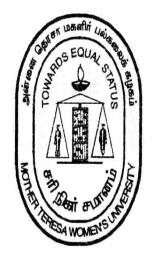 fy;tpf; FOf;$l;l ehs;: 15.05.20182018-2019 fy;tpahz;L Kjy; eilKiwg;gLj;Jtjw;FXg;Gjy; Ntz;b rkh;g;gpf;fg;gLfpwJMOTHER TERESA WOMEN’S UNIVERSITYKODAIKANALM.A Degree in Tamil StudiesCourse Structure as per TANSCHE Guidelines (W.E.F 2018-2019)SEMESTER- 1SEMESTER- IISEMESTER- IIISEMESTER- IVjkpopay; JiwKJfiyj; jkpopay; (M.A)gUtKiw Gjpa ghlj;jpl;lk; (2018-2019) fy;tpahz;L Kjy; eilKiwg;gLj;jg;gLfpwJ.                ghlj;jpl;lk; jkpof khepy cah;fy;tp kd;wk; jkpofg; gy;fiyf;fofq;fs; midj;jpw;Fkhd nghJ xOq;FKiw mikg;gpd;gb khepy> ikag; Nguhrphpah;fs;> ty;Yeh;fs; mlq;fpa ghlj;jpl;lf; FOthy; cUthf;fg;gl;Ls;sJ.  gd;dhhl;Lj; juk; (International Quality) mbg;gilapy; cUthf;fg;gl;l ,g;ghlj;jpl;lj;jpy;> jkpo; epyj;Jf;F chpa ‘ jkpo; ehl;Lg;Gw ,yf;fpaKk;> mayfj;jpy; jkpo;nkhop ,yf;fpaq;fs; Fwpj;j myFfSk; ,lk; ngw;Ws;sd.		jkpo; nkhopapy; njhy;fhg;gpak; njhlq;fp ,d;iwa etPd ,yf;fpaq;fs; tiu midj;Jtif ,yf;fpaq;fSk; ,lk;ngWk; tifapy; ghlj;jpl;lk; mikf;fg;ngw;Ws;sJ.		KJfiyj; jkpopay; khztpah; Nghl;bj; Njh;Tfis vjph;nfhs;sTk; Ntiytha;g;Gfisg; ngWk; Nehf;fpYk; jkpo;f; fzpdp ,izag; gad;ghLrhh; ghlk; kw;Wk; gilg;Gf;fiy> nkhopapay;> Clfj; jkpo;g; ghlq;fs; tbtikf;fg; ngw;Ws;sd.		KJfiy khztpfs; ,uz;L Mz;Lfs;> ehd;F gUtq;fs; gapy Ntz;Lk;. nkhj;j kjpg;Gfs; (Credits) 90. Kjd;ikj; jhl;fs; nrad;Kiwj; jhl;fs; tpUg;gj; jhl;fs; mbg;gilapy; gfph;e;J toq;fg;ngw;Ws;sd.md;id njurh kfsph; gy;fiyf;fofk;> nfhilf;fhdy;(Njrpaj; ju eph;zaf; FOtpd; kWkjpg;gPl;by; gp.jFjp ngw;wJ)KJfiyj; jkpopay; tpUg;gk;rhh; njhpTKiwg; ghlj;jpl;lk;(2018-2019 Mk; fy;tpahz;L Kjy;),uz;L Mz;Lfs; – ehd;F gUtq;fs; - nkhj;j kjpg;Gfs; ( 90 kjpg;Gfs;)jkpof khepy cah;fy;tp kd;w tpjpfspd;gb cUthf;fg;gl;lJSEMESTER- 1SEMESTER- IISEMESTER- IIISEMESTER- IVgp.V. jkpopyf;fpak; gbf;fhky; vk;.V jkpopyf;fpak; gbf;Fk; khztpaUf;fhd mbg;gilj; jhl;fs; -3 – mit:	1. Kjyhz;L – Kjy; gUtk; -		 1. jkpo; ,yf;fpa tuyhW	2. Kjyhz;L - ,uz;lhk; gUtk; 	 2. jkpo; nkhop tuyhW	3. ,uz;lhk; Mz;L - %d;whk; gUtk;   3. jkpof tuhWk; gz;ghLk;I - ghl Nehf;fq;fs;:khzth;fs;njhy;fhg;gpak; Kjy; ,d;iwa etPd ,yf;fpaq;fs; tiu jkpo; ,yf;fpaq;fs; gw;wp mwpe;J nfhs;sr; nra;jy;.jkpopy; ,yf;fpaq;fisg; gilf;fTk;> Clfq;fspd; topj; jkpo; jfty; njhlh;gpidf; ifahsTk; > jkpo;f; fzpdp ,izag; gad;ghLfisf; iff;nfhs;sTk; gapw;Wtpj;jy;.jkpo; ehl;Lg;Gw ,yf;fpaq;fs>; mayfj; jkpo;nkhop ,yf;fpaq;fis mwpar; nra;jy;etPd nkhopapay; Nehf;fpy; jkpo; ,yf;fzq;fisAk; jkpo; nkhopf; fl;likg;igAk; ghprPyp;j;jy;.jkpo; ,yf;fz> ,yf;fpa ciuahrphpah;fsJ ciuj;jpwd;> gy;fiyg; gapw;rp> ciunewpfis mwpar; nra;jy;.KOikawpT ngw;w khztuhfg; Nghl;bj; Njh;Tfis vjph; nfhz;L> Ntiytha;g;Gfisg; ngw;W ehdpyk; rpwf;f khz;GW eykpf;Nfhuhf thoj; Jiz Ghpjy;.2.	KJfiyj; jkpo; tFg;gpy; Nrh;jw;Fhpa jFjpfs;,sq;fiyj; jkpopyf;fpaj;jpy; gl;lk; ngw;NwhUk;> ,sq;fiy ,sk; mwptpay; ghlq;fspy; gFjp – 1 jkpo;g;ghlk; ,uz;L Mz;Lfs;> ehd;F gUtq;fs; gbj;Jj; Njh;r;rp ngw;NwhUk; Nrh;f;iff;Fj; jFjpahdth; Mth;.3.	gbg;gpd; fhy msT:	,uz;L Mz;Lfs;> ehd;F gUtq;fs; gapy Ntz;Lk;.4.	xt;nthU gUtj;jpYk; 75% tpOf;fhL tUifg; gjpit epiwT nra;j khztpah; kl;LNk mg;gUtj; Njh;T vOjj; jFjp cilath;.5.	Njh;T Kiw:		Xt;nthU ghlj;Jf;Fk; mf kjpg;gPL (Internal ) 25 kjpg;ngz;fs;		Gw kjpg;gPL 75 kjpg;ngz;fs; vdj; Njh;Tfs; mikAk;		mf kjpg;gPL fPo;f;fz;lthW mikAk;.		%d;W mfkjpg;gPl;Lj; Njh;Tfspd; kjpg;ngz;fs;  	= 15						jpl;lf;fl;Liu			  5					fUj;juq;ff; fl;Liu		  5										----------	 25		---------Gw kjpg;gPL:	tpdhj;jhs; %d;W gphpTfisf; nfhz;likAk;gFjp – m	 gj;J tpdhf;fs;                     10x1 = 10 kjpg;ngz;fs;Xt;nthd;Wf;Fk; Njh;T nra;Ak; gb ehd;F tpilfs; jug;gl;bUj;jy; Ntz;Lk.;vy;yhk; rhp / vJTk; rhpad;W Nghd;w tpilfs; jtph;f;fg;gly; Ntz;Lk;.myFf;F ,uz;L tpdhf;fs; tPjk; Ie;J myfpypUe;Jk; tpdhf;fs; mikjy; Ntz;Lk;.gFjp – M Ie;J  tpdhf;fs;                                     5x5= 25 kjpg;ngz;fs;      xt;nthU myfpypUe;Jk; ‘m(my;yJ)  M’ vd;w Kiwapy; ,uz;L 	tpdhf;fs; tPjk; Ie;J myFfSf;Fk; Nrh;j;J                    	gj;J tpdhf;fs; Nfl;fg;gl;L khztpfs; Ie;J tpdhf;fSf;F ,uz;L gf;f 	mstpy; tpil vOj Ntz;Lk;.gFjp - , fl;Liu tpdh                                    4x10= 40 kjpg;ngz;fs			         	     fl;Liu tbtpy; khztpfs; jug;gl;Ls;s MW	     tpdhf;fspy; vitNaDk; ehd;F tpdhf;fSf;F tpil 	     vOJjy; Ntz;Lk;. 		--------------------------------						                            nkhj;j kjpg;ngz;fs;       :  75		---------------------------------	Njh;r;rp ngw xt;nthU jhspYk; 50 tpOf;fhL kjpg;ngz; ngWjy; Ntz;Lk;.	Kjd;ikg;ghlq;fs; 11 ghlq;fs; -  11x 5    =  55  kjpg;Gfs;	nra;Kiwg;ghlq;fs; 3 ghlq;fs; -  3 x 5     = 15  kjpg;Gfs;;	tpUg;gg; ghlq;fs;  3 ghlq;fs; -   3 x 5     = 15  kjpg;Gfs;	Ma;NtL          1        -   1 x 5    =   5  kjpg;Gfs;	(my;yJ) khw;Wj;jhs; - 	jkpo; ehl;Lg;Gw ,yf;fpak;  1    -   1 x 5    =   5  kjpg;Gfs;	Ma;NtL nra;tjw;F khw;whf> kw;nwhU vOj;Jj;jhs; gbj;J khztp vOj;Jj; Njh;T vOjyhk;.kjpg;Gfs;:	Njh;Tfspy; khztpah; ngWk; kjpg;ngz;fs; kjpg;Gfshf ( Credits) fzf;fplg;gLk;.ghlq;fs;  tptuk;ghl vz;      vk;.V.jkpo; - Kjy; Mz;L – Kjy; gUtk;				ghlk; 					tFg;G Neuk; / thuk;gFjp - I .1	,f;fhy ,yf;fpak; - core – I					6gFjp - I .2	njhy;fhg;gpak; - vOj;jjpfhuk;  Core –II			6gFjp - I .3	 rpw;wpyf;fpak; Core –III						6gFjp - II. 4	Practical – I jkpo;f; fzpdp ,izag; gad;ghLfs;		6gFjp - II . 5	tpUg;gg;ghlk; I ,yf;fpaj; jpwdha;Tk;> ,yf;fpa		nfhs;iffSk;> ngz;zpa Ma;TfSk; 			6										-----------------								nkhj;jk;	         30										---------------		,uz;lhk; gUtk;gFjp - I .5	gf;jp ,yf;fpak; - core – IV					6gFjp - I .6	njhy;fhg;gpak; - nrhy; mjpfhuk;; - Core - V			6gFjp - I .7	 ,yf;fpa ciuahrphpah;fs;- Core - VI				6gFjp - II . 8	Practical – II Clfj; jkpo;					6gFjp - III . 2	tpUg;gg;ghlk; II nkhopapay; 		 			6										-----------------								nkhj;jk;	         30										---------------,uz;lhk;  Mz;L %d;whk; gUtk;gFjp – I. 9	fhg;gpa  ,yf;fpak; - core – VII				6gFjp - I . 10.	njhy;fhg;gpak; - nghUsjpfhuk;;; - Core - VIII			6gFjp - I .11	 gjpndz;fPo;f;fzf;F – mw ,yf;fpak; - Core - IX		6gFjp - II . 2	Practical – III gilg;Gf; fiy					6gFjp - III . 3	tpUg;gg;ghlk; III ,yf;fz  ciuahrphpah;fs;		6										-----------------								nkhj;jk;	         30										---------------ehd;fhk;  gUtk;gFjp – I. 13	rq;f  ,yf;fpaq;fs;; - core – X				6gFjp - I . 14.	njhy;fhg;gpak; - nghUsjpfhuk;;; -II  Core - XI		6gFjp -  IV - 1	Ma;NtL (jkpopay; njhlh;ghd Ma;Tfs;)		khw;Wj;jhs;		1. jkpo; ehl;Lg;Gw ,yf;fpak;					12		      E}yfk;							 3			   fUj;juq;F						 3										-----------------								nkhj;jk;	            30										---------------md;id njurh kfsph; gy;fiyf;fofk;nfhilf;fhdy;md;id njurh kfsph; gy;fiyf;fof tuk;gpw;F cl;gl;l fy;Y}hpfspd; KJfiyj; jkpo; ,yf;fpag; ghlj;jpl;lk;  (2018-2019  fy;tpahz;L Kjy;)Kjyhk; Mz;L – Kjy; gUtk;jhs; - 1 – PTAT11 ,f;fhy ,yf;fpak;Nehf;fq;fs;:1. ,f;fhy ,yf;fpa tiffis mwpKfk; nra;jy;2. gilg;ghh;f;f newpfis czh;j;Jjy;3. gilg;gpd; tpisTfs; kw;Wk; gad;ghLfis Efh;e;J ,d;GWjy;4. gilg;ghf;ff; fiyapy; jpwd; ngWjy;myF – 1	ftpij ,yf;fpak;		1.1 kuGf; ftpij			ghujpahh; - ghQ;rhyp rgjk;			ghujpjhrd; - tPuj;jha;		1.2  GJf;ftpij			K. Nkj;jh- Mfhaj;Jf;F mLj;j tPLmyF – 2	ehty; ,yf;fpak;		khA+uk; Ntjehafk; gps;is – gpujhg Kjypahh; rhpj;jpuk;myF – 3	rpWfij –		mfpyd; - rNfhjuh; md;Nwh?		(mfpydpd; rpWfijfs; njhFg;G) E}ypy;		1. rNfhjuh; md;Nwh  2. mUtpf;fiu mofp   3. nghq;fNyh nghq;fy; 		4. ehjd; cs;spUf;ifapy;  5. nts;sk; te;jhy; Mfpa 5 fijfs; kl;Lk;.myF – 4	ciueil		uh[k; fpU\;zd; - fhye;NjhWk; ngz; (fl;Liuj; njhFg;G)myF – 5	ehlfk;		ghpjpkhw;fiyQh; - khd tp[ak;		(tp.Nfh. R+hpa ehuhaz rh];jphpahh;)ghlE}y;fs;:1. ghujpahh;> ghujpahh; ftpijfs; (njhFg;G E}y;)- nrd;id> kzpthrfh; gjpg;gfk;2. ghujpjhrd; - ghujpjhrd; ftpijfs; (njhFg;G E}y;)- nrd;id> kzpthrfh; gjpg;gfk;3. K.Nkj;jh – Mfhaj;Jf;F mLj;j tPL> nrd;id> jhfk;; gjpg;gfk; – www. kJiu kpd; E}y; njhFg;Gj; jpl;lk; .com4. khA+uk; Ntjehafk; gps;is – gpujha Kjypahh; rhpj;jpuk;> jpUr;rp> fpwpj;jt     ,yf;fpaf; fof ntspaPL -  www. kJiu kpd; E}y; njhFg;Gj; jpl;lk; .com5. uh[k; fpU\;zd; - fhye;NjhWk; ngz; nrd;id> fq;if Gj;jf epiyak;                  -www.Tamilvu.org.Lib6. ghpjpkhw; fiyQh; - khd tp[ak; nrd;id> ghhp epiyak;;  - www. kJiu kpd; E}y; njhFg;Gj; jpl;lk;7. mfpyd; ‘ rNfhjuh; md;Nwh!( mfpydpd; rpWfiufs; njhFg;G)> nrd;id> jkpo;    Gj;jffhtpak; -  www. kJiu kpd;E}y; njhFg;Gj; jpl;lk; .comghh;it E}y;nj.K.rp.jUehjd;> ,yf;fpa tpkhprdk;> kJiu kPdhl;rp Gj;jf epiyak;> 1948. jhs; - 2 – PTAT12 njhy;fhg;gpak; - vOj;jjpfhuk;Nehf;fq;fs;:1.	vOj;jpyf;fzk; mwpjy;2.	vOj;Jf;fspd; gpwg;G Kiwfis mwptpay; G+h;tkhfj; njspTgLj;Jjy;3.	 vOj;Jf;fspd; Gzh;r;rpia mwpjy;4.	goe;jkpo; vOj;jpyf;fzj;jpd; rpwg;Gf;fis czh;jy;myF-1	E}y; kuG> nkhop kuGmyF-2	gpwg;gpay;> Gzhpay;myF-3	njhifkuG> cUgpay;myF-4	caph; kaq;fpay;> Gs;sp kaq;fpay;myF-5	Fw;wpaYfug; Gzhpay;ghlE}y;;:	njhy;fhg;gpak; - ,sk;G+uzh; ciu – irt rpj;jhe;j E}w; gjpg;Gf;fof ntspaPL> nrd;id.ghh;itE}y;:	Nrh.e.fe;jrhkp> jkpo; ahg;gpaypd; Njhw;wKk; tsh;r;rpAk;				jQ;ir> jkpo;g; gy;fiyf;fofk;jhs;  - 3 - PTAT13 rpw;wpyf;fpak;Nehf;fq;fs;:rpw;wpyf;fpak; gw;wp mwpKfk; nra;jy;md;iwa gh tbtq;fisf; fw;gpj;jy;,yf;fpa tiffisj; njspTgLj;Jjy;nra;As; ,yf;fpa tiffis cUthf;Fk; jpwd;fis mwpjy;myF – 1	Kj;njhs;shapuk; -		Nrhoidg; Nghw;Wk; 23 Kjy; 52 tiuapyhd ghly;fs; kl;Lk;mapy; fjtk; gha;e;Jof;fp vDk; ghly; Kjy; ,hpay; kfsph; vDk; ghly; tiumyF – 2	kPdhl;rpak;ik gps;isj; jkpo; KOtJk;myF – 3	Kf;$ly; gs;S KOtJk;myF – 4. 1. FkuFUguh; - fhrpf;fyk;gfk; - 15-20 – 5 ghly;fs; kl;Lk;4. 2. Guhz jpUkiyehjh; - kJiu nrhf;fehjh; cyh -10 Kjy;-35  tiuapyhd -25 mbfs;	  4. 3. Xl;l$j;jh;- jf;fahfg; guzp – Kjy; %d;W gFjpfs;myF	- 5	fk;gh; - rlNfhgh; me;jhjp 	Njtpy; rpwe;j jpUkhYf;F vd;W njhlq;fp gz;zg;gLtdTk; csNth vDk; 15 MtJ ghly; tiuaphd ghly;fs;	tPugj;jpuf;ftpuhah; - rptRg;gpukzpaf; flTs; FwtQ;rp – 15-25-10 ghly;fs;	Foe;ijf; ftpuhah; - khd; tpLJ}J – 30 fz;zpfs; 	G+NkT Nfhfdfg; NghJ vd;W njhlq;Fk; Kjy; fz;zpKjy; cd; mk;gyj;jpDf;Nf xg;ghNkh jd;ikaha; vDk; fz;zp tiu.	khzpf;fthrfh; - jpUf;Nfhit – fhl;rp Kjy; fpstp Ntl;ly; tiu – 10 ghly;fs;	jpUthsh; jhkiu vd;W njhlq;fp Nfl;fpd;wNj tiuapyhd 10 ghly;fs;ghlE}y;fs;:1. Kj;njhs;shapuk; - nrd;id> irt. Rpj;jhe;j E}w;gjpg;Gf; fof ntspaPL2. kPdhl;rpak;ik gps;isj;jkpo;- nrd;id> irt. Rpj;jhe;j E}w;gjpg;Gf; fof ntspaPL3. Kf;$ly; gs;S- nrd;id> irt. Rpj;jhe;j E}w;gjpg;Gf; fof ntspaPL4. FkuFUguh; - fhrpf;fyk;gfk;- nrd;id> irt. Rpj;jhe;j E}w;gjpg;Gf; fof ntspaPL5. Guhzj; jpUkiyehjh; - kJiu nrhf;fehjh; cyh - nrd;id c.Nt.rh.      E}yfg;gjpg;gfk;6. fk;gh; rlNfhgh; me;jhjp - irt.rp.E}. fof ntspaPL7. tPugj;jpuf; ftpuhah; - rptRg;gpaukzpaf; flTs; FwtQ;rp8. Foe;ij ftpuhah; - khd; tpL J}J - irt.rp.E}. fof ntspaPL9. khzpf;fthrfh; - jpUf;Nfhit - irt.rp.E}. fof ntspaPLghh;it E}y;fs;:  e.t.nrauhkd;  	jkpo;r; rpw;wyf;fpaq;fs;> kJiu> kPdhl;rp gjpg;gfk;jhs; - 4 – PTAP14 jkpo;f; fzpdp ,izag; gad;ghLfs; (Practical paper –1)Nehf;fq;fs;:1.	fzpzpia mwpKfk; nra;jy;2. 	fzpdpj;jkpo; ,iza ,jo;fis mwpKfk; nra;jy;3. 	,izag; gad;ghl;bid mwpjy;4.	,izaj; jkpo;g; gad;ghl;ilf; fw;Wj; Njh;jy;myF- 1	fzpdp – fzpdpj; jiyKiwfs; - fzpdp tiffs;- fzpdp mikg;Gfs;- td;nghUs; - nkd;nghUs;- cs;sPl;Lf fUtpfs; - ntspaPl;Lf; fUtpfs; - Nrkpg;Gf; fUtpfs; - fzpdp ,aq;Fjsk;.myF – 2	fzpj; jkpo; mr;R nra;jYk;> mQ;ry; ghpkhw;wKk; ikf;Nuh rhg;l; Nth;l; (MS – Word)ikf;Nuh rhg;l; vf;]y; (MS – Excel)gth; gha;z;l; ( power point)ikf;Nuh rhg;l; mf;r]; ( MS- Access)myF – 3	fzpdpapy; jkpOk;> jkpo; nkd;nghUl;fSk;- jkpo; vOj;Jf;fs; -  jkpo; nrhw;gpio jpUj;jp – re;jpg;gpioj; jpUj;jp – jkpo; kpd; mfuhjp – jkpo; - Mq;fpy nkhop ngah;g;G – fzpdpj;jkpo; ,iza ,jo;fs;.myF – 4.	 jkpo; ,izak; - mwpKfk; - tuyhW – jkpo; ,iza gjpide;J khehLfs; - jkpo;f; fzpdp ty;Yeh;fSk; mth;fsJ gq;fspg;Gk;.myF – 5	jkpo; ,izag; gad;ghLfs; - jkpo; kpd; mQ;ry; - jkpo; tiyg; G+f;fs;        - jkpo;  kpd; vOj;JU gjptpwf;fk; nra;jy; - jkpo; E}yfk; - jkpo; tpf;fpg; gPbah – r%f Clfq;fs; - l;tpl;lh; - KfE}y; - thl;rhg; tuyhW – gad;ghLfs; - jkpo; ,izaf; fy;tpf; fofKk; jkpo;f; fy;tpg; gzpfSk; ghlE}y;Kidth; Jiu. kzpfz;ld;   jkpo;f; fzpdp ,izag; gad;ghLfs;j. thdjp	fkypdp gjpg;gfk;> fr;rkq;fyk; ;mQ;ry; Njh$h; top jQ;rhT+h;; khtl;lk; - 613 102 -2016 Cell: 9486265886.ghh;it E}y;:	,uhjh nry;yg;gd; : 	fzpdpAk; jkpOk;> jpUr;rp> ftp mKjk; ntspaPLjhs; - 5 – PTAE11 ,f;fhyj; jpwdha;Tk;> ,yf;fpa nfhs;iffSk; ngz;zpa Ma;TfSk;Nehf;fq;fs;:1.	,yf;fpaj; jpwdha;T gw;wp mwpTWj;jy;2. 	jpwdha;tpd; ,d;wpaikahi3.	jkpo;j; jpwdha;T – Nkiyj; jpwdha;T xg;Gik fhl;ly;4.	gilg;Gf;fisj; jpwd; MAk; Mw;wy; ngWjy;myF – 1	,yf;fpak; gw;wpa tpsf;fq;fs; - ,yf;fpaj; Njhw;wj;Jf;fhd fhuzq;fs; - ,yf;fpa ghFghLfs; - gad;fs; - ,yf;fpaKk; tho;f;ifAk;.myF – 2 	,yf;fpaj; jpwdha;T – tpsf;fk; - ,yf;fpaj; jpwdha;Tfspd; tiffs; - tpjpKiwj; jpwdha;T – tpsf;f Kiwj; jpwdha;T – kjpg;gPl;L Kiwj; jpwdha;T – tuyhw;W Kiwj; jpwdha;T – gilg;G Kiwj; jpwdha;T – kuGtopj; jpwdha;T- mofpay; jpwdha;T- %yghlj; jpwdha;T – xg;gPl;L Kiwj; jpwdha;T – tho;f;if tuyhw;W Kiwj; jpwdha;T – ghuhl;L Kiwj; jpwdha;T – mwptpay; Kiwj; jpwdha;T – rKjhatpay; jpwdha;T – cstpay; mZFKiw – nkhopapay; mZFKiw – cUttpay; mZFKiw – mikg;gpay;  jpwdha;T – khh;f;fpaj; jpwdha;T – jpwdha;tpd; gad;fs;.myF – 3	,yf;fpa nfhs;if tpsf;fk; - ,yf;fpa nfhs;iffspd; tiffs; - mfntOr;rpf; nfhs;if – nja;tPf mfj;njOr;rp – mtatpf; nfhs;if – mwtpay ;nfhs;if – mofpay ;nfhs;if – czh;r;rpf; nfhs;if – rKjhaf nfhs;if - ,yf;fpa nfhs;if  tuyhW - ,yf;fpaj; jpwdha;T - ,ilapyhd cwTfs;.myF – 4	njhy;fhg;gpaf; nfhs;iffs; - tbtk; - cs;slf;fk; - jpizfs; - Kjy;	 fUg;nghUs; - chpg;nghUs; - ,yf;fpa mfg; Gwf; nfhs;iffs; - mw ,yf;fpa nfhs;iffs; - fhg;gpaf; nfhs;iffs;> rpw;wpyf;fpaf; nfhs;iffs; - ,f;fhy ,yf;fpaf; nfhs;iffs;.myF – 5	,yf;fpaj;jpy; fw;gid – fw;gidapd; tiffs; - czh;r;rpfs; - etPdj; jpwdha;T mZFKiwfs; - ngz;zpaj; jpwdha;T – tpspk;Gepiy kf;fs; tho;tpay; mZFKiwfs;.ghlE}y;1. R. ghyr;re;jpud; - ,yf;fpaj; jpwdha;T - nrd;id> Ie;jpizg; gjpg;gfk;2. jh.V.Qhd%h;j;jp - ,yf;fpaj; jpwdha;T - nrd;id> c.j.M.ep.ntspaPL- nrd;id3. m.m.kzthsd; - ,Ugjhk; E}w;whz;bd; ,yf;fpaf; Nfhl;ghLfs; - c.j.,.ep.ntspaPL4. K. tujuhrd; - ,yf;fpaj; jpwd; - nrd;id ghhpepiyak;5. muq;f Rg;igah - ,yf;fpaj; jpwdha;T - ,rq;fs; - nfhs;iffs; - nrd;id epA+nrQ;rhp Gj;jf ntspaPL6. ,yf;fp;af; nfhs;iffs; - nrd;id cyfj; jkpo; Muha;r;rp epWtd ntspaPLghh;it E}y;fs;:,yf;fpaj; jpwdha;T mzFKiw nfhs;if> Nfhl;ghL Mfpad njhlh;ghf ntspte;Js;s E}y;fs;.Kjyhk; Mz;L,uz;lhk; gUtk;jhs; - 6 – PTAT21 gf;jp ,yf;fpak;Nehf;fq;fs;:1. irt itzt ,yf;fpaq;fis mwpKfk; nra;jy;2. gh. mikg;Gf;fis mwpjy;3. gf;jpnewp fhzy;4. rkaKk; jkpOk; gw;wpa czh;T ngWjy;myF – 1 irt ,yf;fpak;	1.1 jpUQhdrk;ge;jh; - Njthuk; 1- jpUNtw;fhL – 612 -622xs;sp Js;s vd;W njhlq;Fk; ghly; Kjy; nre;jkpo; nfhz;L ghlf; FzkhNk tiu cs;s gj;J ghly;fs;  	1.2 jpUehTf;furh; - Njthuk; 4- jpUmq;fkhiy – 4240- 4251 – 11 ghly;fs; 		jiyNa eP tzq;fha; Kjy; vd;DNs Njbf; fz;Lnfhz;Nld; tiu	1.3	Re;jh; - Njthuk; - 7- ekf;F mbfshfpa mbfs;- ghW jhq;fpa fhlNuh Kjy;  ekf;F mbfshfpa mbfNs! tiu 7554 –7563 – 10 ghly;fs;.;	1.4	khzpf;fthrfh; - fPh;j;jpj; jpUtfty; KOtJk;	1.5	fhiuf;fhyk;ik – mw;Gjj; jpUte;jhjp – 1-11 tiu 		gpwe;J nkhopgapd;W Kjy; Mshk; mJ tiu	1.6	Nrf;fpohh; - nghpaGuhzk; - 15 Vdhjp ehj ehadhh; Guhzk;myF – 2	itztk; 	2.1	nghpaho;thh; - jpUg;gy;yhz;L- 1-11 tiu		gy;yhz;L vd;W njhlq;fp Vj;Jthh; gy;yhz;Nl vd;W KbAk; ghly; tiu	2.2	Mz;lhs; - ehr;rpahh; jpUnkhop – 577-586 – 10 ghly;fs;		tpz;zPy Nkyhg;G vd;W njhlq;fp mbahh; MFtNu tiu	2.3	njhz;lubg; nghbaho;thh; - jpUg;gs;sp vOr;rp-		fjputd; Fzjpirr; rpfuk; vd;W njhlq;fp gs;sp vOe;jUshNa tiu	2.4	jpUkq;if Mo;thh; - jpUntO$w;wpUf;if KOtJk; 		njhlf;fk; Kjy; - KbAk; tiu	2.5	ek;kho;thh; - jpUkhypUQ;Nrhiy – 3744 – 3754 tiu		jpUkhypUQ;Nrhiykiy vd;Nwd; vd;W njhlq;fp Jd;DGfo; khwidj;jhd; R+o;e;J tiumyF – 3	fpwpj;jt ,yf;fpak;		tPukhKdpth; - Njk;ghtzp – Kjy; fhz;lk;- tsd; rdpj;j glyk; myF – 4	,Ryhkpa ,yf;fpak;		ckWg;Gyth; - rPwhg;Guhzk;- egp gl;lk; ngw;w glyk; - 55 ghly;fs;myF – 5 	,uhkypq;f mbfs;		jpUtUl;gh – jpUKiw – 1 – 500 -525 – 25 ghly;fs;NjLk; fpsp eP vd;W njhlq;Fk; ghly; Kjy; gd;dpU Njhs;fs; cilahz;b ghly; tiu		jpUtUl;gh – jpUKiw – II - 571-600 - 30 ghly;fs;	ey;yhh;f;F vy;yhk; ey;ytd; eP vd;W njhlq;fp tQ;r klthh; vd;w               ghly; tiu.ghlE}y;fs;:r.Nt. Rg;gpukzpad;> gd;dpU jpUKiw> kzpthrfh; gjpg;gfk; (g.M)ehyapuj; jpt;tpa gpuge;jk;> Mjpj;ah ];Nuah gjpg;gfk;> rpjk;guk;ghh;it E}y;:f.nts;is thuzd; - irt rpj;jhe;j rhj;jpu tuyhW> jQ;ir jkpo;g; gy;fiyf;fofk;> 2002.,e;J rka ,izg;G tpsf;fk; - ,e;J mwepiyaj;Jiw ntspaPL>	godpjhs; - 7 – PTAT22 njhy;fhg;gpak; - nrhy; mjpfhuk;Nehf;fq;fs;:jkpo;r; nrhw;fs;> nrhw;fspd; tifghL> njhlhpy; nrhw;fs; mikAk; tpjk; Fwpj;J tpsf;Fjy jkpo;r;nrhy; ,yf;fzk; mwpjy;   3. nrhw;fspd; tif czh;jy;    4. njhlh;fs; gw;wp mwpjy;   5. goe;jkpo;r nrhy;ypyf;fzj;jpd; rpwg;G czh;jy;myF – 1 	fpstpahf;fk;myF - 2	Ntw;Wik ,ay;> Ntw;Wik kaq;fpay;myF – 3	tpspkuG – ngahpay;myF – 4	tpidapay;	- ,ilapay;myF  - 5	chpapay; - vr;rtpay;ghlE}y;:njhy;fhg;gpak; - nrhy;yjpfhuk; - Nrdhtiuah; ciu – jpUney;Ntyp irt rpj;jhe;j E}w;gjpg;Gf; fof ntspaPL.ghh;it E}y;:it.K.mutpe;jd;:	ciuahrphpah;fs;> nrd;id> kzpthrfh; gjpg;gfk;.jhs; - 8 – PTAT23 ,yf;fpa ciuahrphpah;fs; ( Core- Theory paper)Nehf;fq;fs;:1. ciuahrphpah;fis mwpKfk; nra;jy;2. ciukuGfis mwpjy;3. ciuj;jpwd; czh;jy;4. ciuahrphpah;fs; kpfr; rpwe;j jpwdha;thsh;fshfj; jpfo;e;Js;sikia mspjy;jkpo; ,yf;fpa tuyhw;wpy; ,lk;ngWk; ciuahrphpfs; kpfr; rpwe;j jpwdha;thsh;fshfTk; nraw;gl;Ls;shh;fs; vd;gJ czh;j;jg;gl Ntz;Lk;myF – 1	ciuapd; Njhw;wKk; tsh;r;rpAk; -	ciuahrphpah;fs; -	ciu tiffs; - myF – 2	gj;Jg;ghl;L ciufs; -	vl;Lj;njhif ciufs; - 	gjpndz;fPo;f;fzf;F ciufs; -	ehybahh; - jpUf;Fws; ciufs; - ghpNkyofh; ciuj;jpwd;myF – 3	fhg;gpa ciuahrphpah;fs; - mUk;gj ciuahrphpah;fs; - mbahh;f;F ey;yhh; - rka jpthfu thkd Kdpth; -  fk;guhkhaz ciufs; - Guhz> ,jpfhr ciufs; -myF – 4	rka E}y; ciuahrphpah;fs; -		ehyhapuj; jpt;tpag; gpuge;j tpahf;fpahdq;fs; - jpUKiw ciufs;	irt rpj;jhe;j ciufs;	irt rhj;jpu ciufs; - 	rptQhd Kdpthpd; ciuj;jpwd;.myF – 5	rpw;wpyf;fpa ciufSk;> gpw;fhy ciufSk; 	jpUf;Nfhitahh; - gioa ciu – Nguhrphpah; ciu	jf;fahfg; guzp – gioa ciu	%tUyh – gioa ciu-	trdq;fs; - ePjpE}y; ciufs;	gj;njhd;ghjhk; E}w;whz;L ciuahrphpah;fs;	,Ugjhk; E}w;whz;L ciuahrphpah;fs; ghlE}y;1. K.it. mutpe;jd; ciuahrphpah;fs;> 31 rpq;fh; njU> ghhp Kid> nrd;id - 108ghh;itE}y;:,.Re;ju%h;j;jp> ‘ ghpNkyofh; jpUf;Fws; ciuj;jpud;>	nrd;id>  Ie;jpizg;  gjpg;gfk; 			nrd;id.jhs; - 9 – PTAP22 - Clfj; jkpo; ( Practical Paper ) – IINehf;fq;fs;:1. Clfj;jkpio mwpKfk; nra;jy;2. mr;Rkw;Wk; kpd; Clfq;fspd; gad;ghl;bid mwpjy;3. Cldj; jkpo; ,yf;fzk; czh;jy;4. Clfk; top nray;gLk; Mw;wy; ngWjy;myF – 1	jfty; njhlh;gpay; - mr;Rf;fiy - ,jopay; - Clftpay; - nrhw;nghUs; tpsf;fk; - tiuaiu – mwpQh;fspd; fUj;Jf;fs; - kuGtop – mr;Rtop Clfj; Njhw;wk; - tsh;r;rp – tuyhW – tiffs; - gzpfs; - ,d;iwa epiy.myF – 2	nra;jpj;jhs; - ,jo;fs; - tpsf;fk; - tiuaiw – tiffs; - thu – khj ,jo;fs; - fhyhz;L – miuahz;L – Mz;L ,jo;fs; - rpWth; - kfsph; - ,isQh; - fy;tp – tzpfk; - kUj;Jtk; - Ma;T - ,yf;fpak; - murpay; - jpiug;gl ,jo;fs; - ,yf;fpa mr;R> kpd; ,jo;fs;.myF – 3	,jo;fspd; mikg;G – cs;slf;fk; - nra;jp – Nrfhpg;G – nra;jp mwpf;if – nra;jp tiffs; - murpay; - jpig;glk; - fy;tp – kUj;Jtk; - tzpfk; - Ntiy tha;g;Gr; nra;jpfs; - epUgh;fs; jFjpfs; - Mrphpah;fs; - nra;jpf; fl;likg;G – jiyg;G – Kfg;G – cly; gFjp – gf;f XUq;fikg;G – jiyaq;fk; - rpwg;G epfo;Tfs;.myF – 4	tpsk;guk; - ,yf;fzk; - tiffs; - gj;jpupf;ifr; rl;lq;fs; - gjpg;Ghpik - ,e;jpa – cyfr; nra;jp epWtdq;fs; - gj;jphpif kd;wk;.myF – 5	Clfq;fs; - kuGtop – mr;R top – kpd; top – mQ;ry; - je;jp – thndhyp – jpiug;glk; - njhiythp – njhiyefyp – njhiyf;fhl;rp – nraw;iff; Nfhs; jfty; njhopy; El;gk; - fzpdp ,izak; – tiyjsk; - KfE}y;- kpd; mQ;ry; - miyNgrp – tiyg;G+f;fs; - gpw rhjdq;fs;.ghlE}y;fs;:1. kh.gh.FUrhkp - ,jopay; fiy> FU Njnkhop gjpg;gfk;> jpz;Lf;fy;2. r.<Rtud;> ,uh. rghgjp  - jfty; njhlh;GfSk;> newpKiwfSk;> rhujh gjpg;gfk;> 				nrd;idghh;it E}y;fs;: 1.	m.Myp];		kf;fs; jfty; njhlh;gpay;				fiyr;nrhy;  mfuhjp> kJkjp ntspaPL> jpUr;rp2.	m.rhe;jh		kf;fs; Clfj; njhlh;gpay; 				tP.Nkhfd; kPbah gg;spNf\d;];> kJiu.jhs; - 10 – PTAE22 nkhopapay; Nehf;fq;fs;:1. nkhopapay; gw;wpa mwpKfj;Jld; nkhopapay; Nfhl;ghLfs; fw;gpf;fg;gl Ntz;Lk;2. nkhopapay; mwpKfk; nra;jy;3. nkhopapay; Nfhl;ghLfis mwpjy;4. nkhop ,yf;fzk; czh;jy;5. nkhopapay; Nfhl;ghl;lhsuhf cUthFjymyF – 1	xypapay; - 	nkhopAk; nkhopapaYk;> nkhopapaypd; gphpTfs; - xypfs; - xypapay; - xypapay; tiffs; - xyp cWg;Gfs; - caph;j;jy; - Fuy; vOg;Gjy; - xypj;jy; - capnuhypfs; - nka; xypfs; - gpw xypfs; myF – 2	xypadpay;	xypad; tiuaiw – xyp – xypad; - khw;nwhyp- xypad; nfhs;iffs; - Ntw;Wepiyf; nfhs;if – Jiz epiyf; nfhs;if – xyp xw;Wikf; nfhs;if RUf;ff; nfhs;if – cwo;r;rpf; nfhs;if – nfd;dj; igf;fpd;  mbg;gil xypadpay; nfhs;iffs; - xypad; Nrh;f;iffs; - xypad; mirfs;myF – 3	cUgdpay;	cUG- cUgd; - tiffs; - khw;WUgd; - cUgd;fisf; fz;lwpa cjTk; ielhtpd; tpjpfs; - Nth;r;nrhy; - mbr;nrhy; - xl;Lfs; - cUG tiffs; - cUnghypadpay; khw;wk; - cUnghypadpay; tpjpfs; - Xhpdkhjy; - Ntwpdkhjy;myF – 4	njhlhpay;	njhlhpay; - Mf;fj; njhlhpay; - mikg;Gj; njhlhpay; - mz;ikAWg;Gf; Nfhl;ghL – mz;ikAWg;G tiffs; - njhluikg;Gf; Nfhl;ghL – khw;wpyf;fzf; Nfhl;ghL- khw;wpyf;fz tpjpfs; myF – 5 	nghUz;ikapay;	nghUs; - nghUz;ikapay; - nghUs; tpsf;ff; nfhs;iffs; - nghUspd; tiffs; - xU nghUs; gd;nkhop – gy nghUs; xU nkhop – xg;gpLr;nrhy; - nghUs; khw;wk; - kaf;fk; - nghUz;ik khw;wk;.ghlE}y;:1. fp. fUzhfud;> t. n[ah-  nkhopapay;> 1997> Fkud; gjpg;gfk; nrd;idghh;it E}y;fs;: 1.	,uhjh nry;yg;gd;> nkhopapay;> ftpaKjk; ntspaPL> jpUr;rp2.	 Kj;Jr; rz;Kfd;> ,f;fhy nkhopapay;> kJiu 1980.,uz;lhk; Mz;L - %d;whk; gUtk;jhs; - 11 – PTAT31 fhg;gpa ,yf;fpak;jkpo;f;fhg;gpaq;fs; gw;wp mwpKfg;gLj;jy;2. fhg;gpag; ghtdf;fis vLj;Jiuj;jy;3. nra;As; ,yf;fpak; Fwpj;j mwpT ngWjy;4. gz;ilj; jkpo;f; fhg;gpaq;fs; top kd;dh;fs;> kf;fs; MfpNahhpd; tho;tpaiy czh;jy;.myF – 1	 rpyg;gjpfhuk; 	Gfhh; fhz;lk; KOtJk;myF – 2	kzp Nkfiy	fhij -8 kzpgy;ytj;Jj; JaUw;w fhij Kjy; 16 – Mjpiu gpr;irapl;l fhij tiu – 9 fhijfs; myF – 3	rPtf rpe;jhkzp	3.1	 RukQ;rhpahh; ,yk;gfk;	3.2	fk;guhkhazk; - 		ghyfhz;lk; - mfypifg;glyk; kl;Lk;myF – 4	ePyNfrp	2.	Fz;lyNfrp thjr; RUf;fk;		gh. 169 Kjy; 231 tiu – 62 ghly;fs;myF – 5	R+shkzp	Kjy;ghfk; -  mkpj Nrdd; gpwg;G Kjy; 	ge;jhly; tiu – ghly; 1732 -1753 – 21 ghly; kl;Lk;.	5.2	ngUq;fij – cQ;irf; fhz;lk; - rhq;fpaj; jha; ciu – 1- 370 		mbfs; tiughlE}y;fs;:1. r.Nt.Rg;gpukzpad; (ciu)- Ik;ngUq;fhg;gpaq;fs; %yKk; ciuAk;> rpjk;guk; 					kzpthrfh; gjpg;gfk;ghh;it E}y;:e.gpr;rKj;J jpwdha;Tk; jkpo; ,yf;fpaf nfhs;iffSk;- nrd;id> c.j.ep.ntspaPLjhs; - 12 – PTAT32 njhy;fhg;gpak; - nghUsjpfhuk; - INehf;fq;fs;:
1. nghUspyf;fzj;ij mwpKfk; nra;jy;2. mfo;Gwk; gw;wp mwpjy;3. fstwk;> fw;gwk; czh;jy;4. gz;ilj;jkpohpd; tho;tpaiy czh;jy;myF – 1	mfj;jpizapay;myF – 2	Gwj;jpizapay;myF – 3	fstpay;myF – 4	fw;gpay;myF – 5	nghUspay;ghlE}y;:njhy;fhg;gpak; - ,sk;G+uzh; ciu- nghUsjpfhuk; - jpUney;Ntyp irt rpj;jhe;j E}w;gjpg;Gf; fof ntspaPL.ghh;it E}y;:t.Rg.khzpf;fk; - jkpo;f; fhjy;> nrd;id> kzpahrfh; gjpg;gfk;jhs; - 13 – PTAT33 gjpndz;fPo;f;fzf;F – mw ,yf;fpak;Nehf;fq;fs;gjpndz;fPo;f;fzf;fpy; cs;s mw ,yf;fpaq;fs; midj;ijAk; mwpKfk; nra;jy;2. mwE}y;fspd; Njitia vLj;Jiuj;jy;3. mwE}y; Njhd;wpa rKjha kpd;Gyk; mwpjy;4. mwE}y;fspd; ,d;wpaikahik czh;jy;myF – 1	jpUf;Fws;	mjpfhuk; 40 – fy;tp 41 – fy;yhik> 42 Nfs;tp – 43 mwpT cilik – 44> Fw;wk; fbjy; -------------- 45. nghpahiuj; JizNfly; 46. rpw;wpdk; Nruhik 47. njhpe;J nray; tif 48. typ mwpjy; 49. fhyk; mwpjy; 50. ,ld; mwpjy; 51. njhpe;J njspjy; 52. njhpe;J tpidahly; tiu cs;s 120 Fwl;ghf;fs;.myF – 2	ehybahh;	mjpfhuk; - 14 fy;tp	mjpfhuk; - 25 – mwpT cilik	mjpfhuk; 	26 – mwpT ,d;ik tiuapyhd 30 ghly;fs;myF – 3	ehd;kzpf;fbif-	,sikg; gUtj;J vd;W njhlq;Fk; ghly; 91 Kjy; Xjpd; Gfo; rhy; czh;T tiuapyhd 11 ghly;fs;	gonkhop-	jf;fhNuhL xd;W vd;W njhlq;Fk; ghly; 18 Kjy; ehpf; $ flw;rp va;jhthW vd;W KbAk; 22 tiuapyhd Ie;J ghly;fs;myF – 4	rpWgQ;r%yk;	fw;Gila ngz; mkph;J vDk; ghly; 2 Kjy; fhj;J cz;ghd; fhzhd; gpzp vd;W KbAk; MwhtJ ghly; tiu cs;s – 5 ghly;fs;	jphpfLfk; - nfhz;lhd; rpwg;G mwpths; vDk; 96 MtJ ghly; Kjy; kz; MSk; Nte;jh;f;F cWg;G vd;W KbAk; 100 tJ ghly; tiuapyhd – 5 ghly;fs;	Vyhjp – epiw cilik vd;W njhlq;Fk; MwhtJ ghly; Kjy; vidj;Jk; mwpahik ahd; vd;W KbAk; gj;jhtJ ghly; tiuAs;s – 5 ghly;fs;myF – 5	Xsit	1.	 %Jiu	- Kjy; gj;J ntz;ghf;fs;	2.	ey;top 	- ghly; Kg;gJ Kjy; 40 tiughlE}y;fs;:gjpndz;fPo;f;zf;F E}y;fs; (%yKk; ciuAk;)> nrd;id th;j;jkhdd; gjpg;gfk;ghh;it E}y;fs;:f.j. jpUehTf;fuR.  jpUf;Fws; - ePjp ,yf;fpak; nrd;id> nrd;idg; gy;fiyf;fof                              ntspaPL> 1974.jhs; - 14 – PTAP33 gilg;Gf;fiy  ( Practical -III)Nehf;fq;fs;:1. ,yf;fpa gilg;G Fwpj;J mwpKfk; nra;jy;2. ftpij> rpWfij vOJk; Mw;wy; czh;jy;3. fbjk;> fl;Liu vOJk; jpwd; ngWjy;4. ,jo;fSf;F vOJk; jpwid cUthf;fpf; nfhs;Sjy;myF – 1	ftpij vOJjy;	kuGf;ftpij – Kjy; nrhy; juf; Fws; ntz;gh vOJjy;				<w;Wr; nrhy; ju ntz;gh vOJjy;				jiyg;G ju ntz;gh vOJjy;	GJf;ftpij	- jiyg;Gf;Nfw;gg; GJf;ftpij vOJjy;	re;jg;gh	- fz;zp tbtpy; (my;yJ) fhtbr; rpe;J nkl;by; vOJjy;	Foe;ijg;ghly; vOJjy;.myF – 2	rpWfij vOJjy; - mwpT+l;Lk; tifapyhd Foe;ijfSf;fhd fij vOJjy;.	je;j fUj;J mika ehd;F gf;f mstpy; rpWfij vOJjy;myF – 3	fl;Liu vOJjy;	- ,yf;fpa eak; Nghw;Wk; fl;Liu vOJjy;				jd; tuyhW $Wk; Kiwapy; fl;Liu vOJjy;nghJf; fl;Lij vOJjy; tho;f;if tuyhw;Wf; fl;Liu vOJjy;myF – 4	fbjk; vOJjy; 	- ez;gh;fSf;Ff; fbjk; vOJjy;				Ntiyf;F tpz;zg;gf; fbjk; vOJjy;				Mrphpah;fs;> E}yfk;> eph;thfpfs;> cah; 				mjpfhhpfSf;Ff; fbjk; vOJjy;myF – 5 ,jo;fSf;F vOJjy;	- JZf;F vOJjy;					Xuq;f ehlfk; jiyg;G rhh;e;J vOJjy;					ciuahly; vOJjy;> tpy;Yg;ghl;L tbtpy; 					vOJjy;.ghh;it E}y;:	fp.th. [fe;ehjd; - jpdkzp – jpdkzp fl;Liufs;%d;whk; gUtk;jhs; - 15 – PTAE33 ,yf;fz ciuahrphpah;fs; (Elective Paper – III)Nehf;fq;fs;:1. ,yf;fz ciuahrphpah;fis mwpKfk; nra;jy;2. ,yf;fz ciufspd; jpwd; czh;j;Jjy;3. ciu kuGfis mwpjy;4. ,yf;fz ciug; Nghf;Ffis czh;jy;myF – 1	,yf;fz ciuahrphpah;fs; - ,iwadhh; mfg;nghUs; ciu – njhy;fhg;gpa ciuahrphpah;fs; - ,sk;G+uzh; - Nrdhtiuah; - Nguhrphpah; - nja;tr; rpiyahh; - fy;yhlh; - gioa ciu.myF – 2	er;rpdhh;f;fpdpauJ tuyhWk; rpwg;gpay;GfSk; - mtuJ njhy;fhg;gpa ciu – rPtf rpe;jhkzp ciu – gj;Jg;ghl;L ciu – fypj;njhif ciu – gy;fiyg; Gyikj; jpwd;.myF – 3	ed;D}y; ciuahrphpah;fs; - ed;D}y; ciufs; - kapiyehjh; - rq;fu ekr;rpthah; - Mz;bg;Gyth; - $oq;ifj; jk;gpuhd; - ,uhkhErf; ftpuhah; - tprhfg; ngUkhs; Iah; - MWKf ehtyh; - rlNfhg ,uhkhErhr;rhhpahh;.myF – 4	rptQhd KdptuJ tuyhWk;> rpwg;GfSk; - mtuJ ed;D}y; tpUj;jpAiu – R+j;jpu tpUj;jp - ,yf;fz tpsf;fr; R+whtsp – fk;guhkhaz Kjy; nra;As; rq;Nfhj;ju tpUj;jp – kWg;Giu E}y;fs; - rptQhd Nghjr; rpw;Wyh – rptQhd rpj;jpahh; Rgf;fTiu – rptQhd Nghjg; NgUiu.myF – 5	,yf;fz ciuahrphpah;fs; - ahg;gUq;fy tpUj;jpAiu – ahg;gUq;fyf; fhhpif ciu – ngUe;Njtdhh; - jz;bayq;fhu ciu – rhKz;b Njt ehafh; - ek;gp mfg;nghUs; tpsf;fTiu – jkpo;newp tpsf;fTiu – fstpay; fhhpif ciu – Nekpehj ciu – gl;bay; ciufs; - tlnkhopapd; nry;thf;F – rhkpehj Njrpfh; - Rg;gpukzpa jpl;rpjh; - Ie;jpyf;fz E}y;fSk;> ciufSk;- fhsuj;jpdf; ftpuhah; - ctkhd rq;fpuf ciu – mzpE}y; ciufs;.ghlE}y;K.it.mutpe;jd;> 	ciuahrphpah;fs;> nrd;id. kzpthrfh; gjpg;gfk;		31> rpq;fh; njU> ghhp Kid> nrd;id - 108ghh;itE}y;M.NtYg;gps;is – jkpopyf;fpak; - fhyKk; fUj;Jk;>	nrd;id> epA+ nrQ;rhp Gj;jf ntspaPLKJfiy ,uz;lhk; Mz;L – ehd;fhk; gUtk;jhs; 16 : PTAT41  rq;f ,yf;fpaq;fs;Nehf;fq;fs;:1. rq;f ,yf;fpaj; njhiyE}y;fs; gw;wp mwpjy;2. Kjy;> fU> chpg;nghUs; mikar; nra;Al;fs; mike;jpUj;jiy mwpjy;3. mfk;> Gwk; vDk; fUj;jhf;fj;ijg; Ghpe;J 4. ,yf;fpa eaq;fis mwpjy;myF – 1	ew;wpiz	ghiy ghba ngUq;fLq;Nfh ghba – 9 ghly;fs;	48, 118,  202,  224,  256,  318,  337,  384, 391	48 – mw;iw mida Mfp 	256 – ePNa ghly; rhd;w			118. - milfiu 			318- epidj;jYk; epidjPNuh		202 – Gypnghur; rpte;j		337 – cyfk; gilj;j fhiy		224- md;gpdh; kd;Dk; nghpahh; 	384 – igk;Gwg; Gwtpd;		;	391 – moy; kle;ij1-2.	FWe;njhif	ms;s+h; ed;Ky;iyahh;	67>68>93>96> 140> 157> 202> 237 – 8 ghly;fs;	67- cs;shh; nfhy;Nyh!	140- Ntjpd nthpepd; Xjp	68	G+o;fhy; md;d	157- Ff;$l vd;wJ Nfhop	93. ey;eyk; njhiya	202 – Nehk; vd; neQ;Nr	96. mUtp Ntq;if		237- mQ;RtJ mwpahJ1.3	Iq;FWE}W	Ngadhh; ghba Ky;iyj;jpizapy;	nrtpyp $w;Wg; gj;J – 10 ghly;fs; 	401 kwp ,ilg;gLj;j vd;W njhlq;Fk; ghly; Kjy; 410 khiy Kd;wpy; FWq;fhy; fl;by; tiumyF – 2-1	fypj;njhif2.1.1 ghiyf;fyp ghly; - 9 fz;Nlhh; $w;W – vwpj;jU fjph; jhq;fp2.1.2 FwpQ;rpf;fyp ghly; -  38 Njhop$w;W - ,ikatpy; thq;fpa <h;Q;ril2.1.3 kUjf;fyp ghly; -  92  jiytd; $w;W Gdtsh; G+q;nfhb2.1.4 Ky;iyf;fyp ghly; - 108 – jiytp $w;W - ,fy; Ntw;jd; Nrid2.1.5 nea;jy; fyp ghly; -  130 thapy;fs; $w;W – eaDk;> tha;ikAk;2.2	mfehD}W	ghly; vz; 1. jiytp $w;W – tz;Lglj; jije;j fz;zp	ghly; vz; 5 jiykfd; $w;W – mspepiy nghwh mJ	ghly; vz; 7	nrtpypj;jha; $w;W – KiyKfk; nra;jd	ghly; vz; 12 Njhop $w;W – ahNa> fz;zpDk;	ghly; vz; 15 ew;wha; $w;W – vk; ntq;fhkk;	ghly; vz; 14 ghzd; $w;W – muf;fj;J md;d	ghly; vz; 106 guj;ij $w;W – vhp mife;jd;dmyF -3.1	GwEhD}W		xsitahh; - 87 – 104 – 23 ghly;fs;	87 fsk;Gfy; Xk;Gkpd; ghly; Kjy; 104 Nghw;Wkpd; kwtPh; tiumyF – 4.1	gjpw;Wg; gj;J		MLNfhl;ghl;Lr; Nruyhjidf; 		fhf;ifg; ghbdpahh; er;nrs;isahh;  - ghba Mwhk; gj;J kl;Lk;	Flf;Nfh neLQ;Nruyhjw;F vDk; gjpfk; Kjy; nfhiytpid Nktw;Wj; jhid     tiu.4.2	ghpghly;4. Ie;J ,Us; mw ePf;fp ----- vd;W njhlq;Fk; ghly; vz; 4 - jpUkhy; - 1 ghly;5. gha; ,Uk; gdpf;fly; ---- vd;W njhlq;Fk; ghly; vz; 5- nrt;Nts; - 1  ghly;	10. kiytiu khiy ---- vd;W njhlq;Fk; ghly; vz; 10> - itia – 1 ghly;myF 5	FwpQ;rpg;ghl;L KOtJk;ghlE}y;: rq;f ,yf;fpak; (%yKk; ciuAk; ) nrd;id irt rpj;jhe;j E}w;gjpg;Gf; fof ntspaPLghh;it E}y;:jkpoz;zy; - rq;f ,yf;fpa xg;gPL – I, II kJiu> kPdhl;rp Gj;jf epiyak;jhs; 17 : PTAT42  njhy;fhg;gpak; - nghUsjpfhuk;Nehf;fq;fs;:1. ahg;gpyf;fzk; mwpjy;2. mzp ,yf;fzk; mwpjy;3. kugpyf;fzk; mwpjy;4. gz;ilj; jkpohpd; ahg;G> mzp> kuG. ehl;ba ,yf;fzk; Mfpatw;wpd; ngUik czh;jy;myF – 1 	nka;g;ghl;bay;myF – 2	ctkapay;myF – 3	nra;Aspay; - 1259 – 1376 tiumyF – 4	nra;Aspay; - 1377 Kjy; 1499 tiumyF – 5	kugpay;ghlE}y;:njhy;fhg;gpak; - ,sk;G+uzh; ciu – nrd;id	jpUney;Ntyp irtrpj;jhe;j E}w;gjpg;Gf; fof ntspaPLghh;it E}y;:Nrh.e.fe;jrhkp – jkpo; ahg;gpaypd; Njhw;wk;> tsh;r;rp> tuyhW> jQ;ir jkpo;g; gy;fiyf;fofk;,uz;lhk; Mz;Lehd;fhk; gUtk;jhs; 18 : PTAD41  Ma;NtLkhztp jdJ tpUg;gj;Jf;F Vw;gjkpo; ,yf;fpak;jkpo; ,yf;fzk;jkpo; ehl;Lg;Gw ,yf;fpak;jkpo; nkhopngah;g;gpyf;fpak;jkpo; nkhopapay;jkpo; xg;gpyf;fpak;jkpo; ,jopay;	vd;gdtw;Ws;  xd;iwj; Njh;T nra;J> E}y;fspd; top my;yJ fs Ma;tpd; topj; jfty; Nrfhpj;J Ma;T nra;J mWgJ Kjy; vOgj;ije;J gf;fq;fSf;F kpfhky; Ma;Ntl;il cUthf;fpg; gy;fiyf;fofj;Jf;F xU gb jtwhky; rkh;g;gpf;f Ntz;Lk;.Ma;Ntl;ilf; fzpdpar;R nra;J rkh;g;gpf;fyhk;tha;nkhopj; Njh;T cz;Lnewpahsh;> Gwj;Njh;thsh; ,ize;J kjpg;gPL nra;a Ntz;Lk;khztUf;F xUgb> newpahsUf;F xUgb> Jiwf;F xUgb> gy;fiyf;fofj;Jf;F xU gb vd;W ehd;F gbfs; rkh;g;gpj;jy; Ntz;Lk;.(my;yJ)jhs; : 18 Ma;Ntl;bw;F khw;Wj;jhs; - jkpo; ehl;Lg;Gw ,yf;fpak; Nehf;fq;fs;jkpopyf;fpak; ehl;Lg;Gw ,yf;fpaf; $Wfisg; ngw;wpUj;jiyg;  Gyg;gLj;jy;2. ehl;Lg;Gw tifikfis mwpar nra;jy;     3. xl;byf;fpaj;Js; vLj;jhsg;gl;bUj;jiy mwpar; nra;jy;     4. Vl;byf;fpak; - tha;nkhop ,yf;fpak; $Wfis mwpjy;myF – 1	 rpyg;gjpfhuj;jpy; ehl;Lg;Gw ,yf;fpa tbtq;fs; - 	Ntl;Lt thp	Ma;r;rpah; Fuit	Fd;wf; FuitmyF – 2 	khzpf;fthrfh; – jpUthrfk; - vl;lhk; jpUKiw	1.	jpUg;nghw;Rz;zk; - 10 ghly;fs;	2.	jpUj;njs;Nszk; - 10 ghly;fs;	3.	jpUr;rhoy; - - 10 ghly;fs;	4.	 jpUg;G+ty;yp	-- 10 ghly;fs;	5.	jpUTe;jpahh; 	- 10 ghly;fs;myF – 3	ghujpahh; - ghujpjhrd; ftpijfs;	1.	 Gjpa Nfhzq;fp	2.	tz;bf;fhud; ghl;L	3.	mk;khf;fz;Z ghl;L	4.	Kj;Jkhhp – Njr Kj;Jkhhp	5.	 mr;rkpy;iy – gz;lhug;ghl;L	3.2	ghujpjhrd;-		Njrpa tpisahl;L		epaha rigg; ghl;L		rpl;Lf FUtpg; ghl;L		epyhg; ghl;L		Xbg; gpbf;Fk; Gwhg; ghl;LmyF – 4	fijg;ghly; ,yf;fpak; - Njhl;Lf;fhhp fijmyF – 5 	jtj;jpU rq;fujhr Rthkpfs; - ts;sp jpUkzk;ghlE}y;1. rpyg;gjpfhuk; - nrd;id> irt> rpj;jhe;j E}w;gjpg;Gf;fof ntspaPL2. gd;dpU jpUKiw. - nrd;id> irt> rpj;jhe;j E}w;gjpg;Gf;fof ntspaPL3. ghujpahh; ghly;fs; - nrd;id> irt> rpj;jhe;j E}w;gjpg;Gf;fof ntspaPL4. ghujpjhrd; ftpijfs; - ghujpjhrd; gy;fiyf;fof ntspaPL> jpUr;rp5. rq;fujhr Rthkpfspd; ehlff; fsQ;rpak; - fht;ah ntspaPL6. t. myNkY> Njhl;Lf;fhhp fij> cyfj; jkpo; Muha;r;rp epWtd ntspaPL> nrd;id – 1995.ghh;it E}y;V.vd;.ngUkhs; - jkpo; ehlfj;jpd; Njhw;wKk; tsh;r;rpAk; nrd;id.			c.j.M.ep. ntspaPLtP.ma;adhh; - ehl;Lg;Gw;fijfs; tifikAk; tho;tpaYk;			kJiu> rhfpj;jpah gjpg;gfk;> 2002.gp.V jkpopyf;fpak; gbf;fhky; vk;.V jkpopyf;fpak; gbf;Fk; khztpfSf;fhd %d;W mbg;gilj; jhl;fs; tUkhWKjy; gUtk; jhs; - 1jhs;: jkpo;  ,yf;fpa tuyhWNehf;fq;fs;:1. jkpo; ,yf;fpa tuyhw;iw mwpKfk; nra;jy;2. gz;ila ,yf;fpak; gw;wp mwpjy;3. ,ilf;fhy ,yf;fpak; gw;wp mwpjy;4. ,f;fhy ,yf;fpak; Fwpj;j Ez;zpa mwpT iftug; ngWjy;myF – 1	,yf;fpa tuyhw;W %yq;fs; - jkpopd; njhd;ik – njhy;fhg;gpaj;Jf;F Ke;ija ,yf;fz ,yf;fpa E}y;fs; - Kr;rq;fq;fspd; tuyhW – njhy;fhg;gpak; - rq;f ,yf;fpar; rpwg;Gfs; - vl;Lj;njhif> gj;Jg; ghl;L myF – 2	rq;fk; kUtpa fhy E}y;fs; - rq;f E}y;fspypUe;J NtWgLk; epiy – mwE}y;fspd; ngUf;fj;jpw;fhd fhuzq;fs; - ePjp ,yf;fpaq;fs;> jpUf;Fwspd; jdpj;jd;ik - ,ul;ilf; fhg;gpaq;fs; - jkpo;f;fhg;gpaq;fs; - rkz> gTj;jf; fhg;gpaq;fs; - fhg;gpaq;fspd; jdpj;jd;ik.myF – 3	 gf;jp ,yf;fpaj;jpd; Njhw;wk; - gd;dpU jpUKiwfs; ehad;khh;fsJ jkpo;g;gzp – rpj;jh; ,yf;fpak; gd;dpU Mo;thh;fsJ jkpo;j; njhz;L – Mo;thh;fsJ ghRuq;fSf;Fj; Njhd;wpa tpahf;fpahd ciufs; - kzpg;gpuths eilapd; Njhw;wk;> tsh;r;rp.myF – 4	jkpopy; rpw;wpyf;fpaq;fspd; Njhw;wKk;> tsh;r;rpAk; - guzp – fyk;;gfk;gps;isj;jkpo;> cyh> FwtQ;rp gs;S me;jhjp> Nfhit> J}J> kly; Mfpatw;wpd; mikg;Gk;> ,yf;fzKk; - fk;guhkhazk;- tpy;ypghujk; - mhpr;re;jpu Guhzk; - esntz;gh – Guhzq;fs; - jdpg;ghly;fs; - epfz;Lfs; - ,ilf;fhy ,yf;fz E}y;fs; - ,Ryhkpa fpwpj;jth;fsJ jkpo;j; njhz;L.myF – 5	jkpopy; ,ay;> ,ir> ehlfj;jkpo; tsh;r;rp – kuGf;ftpij> GJf;ftpijapd; tifikfs; - rpWfij> Gjpdk;> ehlfk;> ciueil Mfpatw;wpd; Njhw;wk;> tsh;r;rp – Nehf;Fk; Nghf;Fk; - ngz;zpa> jypj;jpa ,yf;fpa tsh;r;rp - ,d;iwa epiy.ghl E}y;fs;:K.t. jkpo; ,yf;fpa tuyhW> jpy;yp rhfpj;jpa mfhnjkp ntspaPL.jkpoz;zy; Gjpa Nehf;fpy; jkpo; ,yf;fpa tuyhW jkpo;g; Gj;jfhyak;> nrd;id.ghh;it E}y;fs;1. v]; itahGhpg;gps;is 		fhtpa fhyk;> nrd;id> ghhp epiyak;gp.V jkpopyf;fpak; gbf;fhky; vk;.V jkpopyf;fpak; gbf;Fk; khztpfSf;fhd %d;W mbg;gilj; jhl;fs; tUkhW,uz;lhk;; gUtk; jhs; - 2jhs; :2 jkpo; nkhop tuyhWNehf;fq;fs;:1. jkpo; nkhopapd; tuyhw;wpid tuyhw;W Nehf;fpy; mwpe;J nfhs;Sjy;2. goq;fhyj; jkpo; tuyhW czh;jy;3. ,f;fhyj; jkpo; nkhopapd; gad;ghl;bid mwpjy;4. Clfj;jkpo; czh;e;J gad; ngWjy;myF – 1 jkpo; nkhop tuyhW mwpa cjTk; %yq;fs; - cyftof;F – nra;As; tof;F myF – 2	njhy; jkpo; - rq;fj;jkpo; tuyhWmyF – 3	fsg;gpuh; fhyj;jkpo; - gy;yth; fhyj; jkpo; - kzpg;gputhsj; jkpo; eilmyF – 4	Nrhoh; fhyj; jkpo; - ehaf;fh; fhyj; jkpo; - Mq;fpNyah; fhyj;jkpo;myF – 5	,f;fhyj; jkpo; - Clfj; jkpo; - tl;lhu tof;F jkpo; - fld; thq;fy; - fld; juy; - nkhopf; fyg;G – nrhw;nghUs; khw;w tuyhW.ghlE}y;:nj.ngh.kP : jkpo; nkhop tuyhW – irt rpj;jhe;j E}w;gjpg;Gf; fof ntspaPL> jpUney;Ntyp.ghh;it E}y;:K.rz;Kfk; gps;is - ,f;fhy nkhopapay;> kJiu> Kj;J gjpg;gfk;gp.V jkpopyf;fpak; gbf;fhky; vk;.V jkpopyf;fpak; gbf;Fk; khztpfSf;fhd %d;W mbg;gilj; jhl;fs; tUkhW%d;whk;  gUtk; jhs; - 3jhs; :3  jkpof tuyhWk; gz;ghLk;Nehf;fq;fs;:1. jkpof tuyhw;wpid mwpTWj;Jjy;2. goe;jkpoh;jk; murpay;> rkak; > fiyfs; gw;wp mwpjy;3. goe;jkpoh;jk; nghUshjhur; R+oiy czh;jy;4. jkpoh;jk; gz;ghl;bd; rpwg;gpidj; njspjy;myF – 1	jkpof epy ,ay; $Wfs; - tuyhw;Wr;rhd;W Mjhuq;fs; - jkpof kf;fs; - ,dk; - jhafk; - jkpofj; njhy; goq;fhyk; - gz;ilj; jkpofk; - rpe;Jntsp ehfhpfj; njhlh;G – jkpo; nkhopapd; njhd;ik - thp tbtq;fs; - Kr;rq;fq;fs;   gw;wpa tuyhw;W cz;ik – rq;ffhyj;J ehLk;> %Nte;jh;fSk;> FbfSk;> jkpofj;Jf;Fk;> ee;j Nkhhpah;fSf;Fk; cs;s njhlh;G – rq;f fhy kf;fs; tho;f;if murpay;> Nghh;Kiw> r%fk; fy;tpepiy – fiyfs; - nghUshjhuepiy – rlq;Ffs; - rFdq;fs; - ek;gpf;iffs; - jpUtpohf;fs; - topghLfs;.myF – 2	rq;fk; kUtpa fhyk; - fsg;gpuh; fhyk; - rkz> gTj;j rkaq;fspd; tUif – gy;yth;fs; Kw;fhyg; gy;yth;fs; - ,ilf;fhy gy;yth;fs; - gpw;fhyg; gy;yth;fs; - gy;yth;fs; - rhSf;fpah;fs; - ,uhl;bu$lh;fSf;F ,ilaphd cwT- ghz;bah;fs;> vOr;rp – ghz;bah; - gy;yth; cwT – gf;jp ,yf;fpa vOr;rp – irt> itzt gf;jp ,af;fk; - rka epiy – murpay; - r%fg; nghUshjhu epiy- Nfhapy;> fl;blf; fiy tsh;r;rp – kf;fs; tho;tpay; - fy;tp.myF – 3	Nrhoh; fhyk; - Nrhoh; rhSf;fpah; cwT epiy – Nrhoh; fhyk; nghw;fhyk; - njd;fpof;fhrpa ehLfis ntd;wik – Nrhoh; Ml;rp Kiw – r%fg; gz;ghl;L epiy – rkak; - fiyfs; - Nfhapy;fs; - ghz;bah;fsJ vOr;rp – Nrho ghz;bah; cwT – may; ehl;Lg; gazpfs; fz;l jkpofk; - jkpofj;jpy; KRyPk; gilnaLg;G – tpra efu Mjpf;fk; - ehaf;fh; fhyk; - tpra efu Ml;rpapd; tpisT – jQ;ir kuhl;bah;fs; - fh;ehlfj;jpy; ethGfs; Ml;rp-myF – 4	INuhg;gpah; tUif – Mw;fhL – jQ;ir murh;fSld; Mq;fpNyah; nfhs;if- ghisaf;fhuh; vOr;rp – nty;ny];yp gpuGtpd; nfhs;if – tpLjiyg; Gul;rp rpg;gha; fyfk; - fpof;fpe;jpa fk;ngdp mjpfhuk; - ePjp eph;thf eilKiw Nky;ehl;Lf; fy;tp – Mq;fpNyah; GFj;jpa fy;tp Kiw.myF – 5	tpLjiyf;F Kd; jkpofk; - ,yf;fpa tsh;r;rp – gj;jphpf;if tsh;r;rp – INuhg;gpauJ jkpo;j; njhz;L – r%f epiy- rka epiy – rka> r%fr; rPh;j;jpUj;j ,af;fq;fs; - ,e;jpa tpLjiy ,af;fjjpw;f;F jkpofj;jpd; gq;F - ,e;jpa tpLjiyf;F gpd; jkpofk; - nkhop top khepy cUthf;fk; jkpof murpaypy; ,uhrhrp >  fhkuhrh; <.Nt.uh MfpNahuJ gq;F – 1965 r%fg; nghUshjhu khw;wq;fs; - jkpo;  ,af;fq;fs; - rka epWtdq;fs; - Kd;Ndw;wk; - jkpo; ,yf;fpag; Nghf;Ffs; jkpo; ,jo;fs;> ehlff;fiy> jpiug;glq;fs; jkpo; Clfq;fs;> jkpopir vOr;rp.ghlE}y;fs;:Nf. Nf. gps;is> jkpof tuyhWk; gz;ghLk; - nrd;id> c.j.ep.ntspaPLNt.jp. nry;yk;  jkpof tuyhWk; gz;ghLk; -  nrd;id> c.j.ep.ntspaPLghh;it E}y;fs;:M.NtYg;gps;is> jkpopyf;fpak; fhyKk; fUj;Jk;> nrd;id>Ie;jpizg; gjpg;gfk;Sl.No.Subject CodeSubject CodeTitle of the PaperHoursCredits Internal MarksExternal MarksTotal1PTAT11PTAT11,f;fhy ,yf;fpak; - Theory Paper – core - I6525751002PTAT12PTAT12njhy;fhg;gpak; - vOj;J mjpfhuk; - 9 ,ay;fs;Theory Paper- core - II6525751003PTAT13PTAT13rpw;wpyf;fpak; - Theory Paper – core -- III6525751004PTAP14PTAP14jkpo; fzpdp ,izag; gad;ghLfs; – practical- I6525751005PTAE11PTAE11,yf;fpaj; jpwdha;Tk; ,yf;fpaf; nfhs;iffSk;ngz;zpa Ma;TfSk; . Elective Paper - I652575100jkpo; ,yf;fpa tuyhW   * gp.V.jkpo; ,yf;fpak; gbf;fhky; vk;.V.jkpopyf;fpak; gbf;Fk; khztpfSf;fhd jhs;.Total Papers - 5Total Papers - 5Total Papers - 5Total Papers - 5Total Papers - 5Total Papers - 5Total Papers - 5Total Credits/SemesterTotal Credits/SemesterTotal Credits/SemesterTotal Credits/Semester3025500Sl.No.Subject CodeTitle of the PaperHoursCredits Internal MarksExternal MarksTotal6PTAT21gf;jp ,yf;fpak; - Theory Paper- core - - IV6525751007PTAT22njhy;fhg;gpak; - nrhy; mjpfhuk; - 9 ,ay;fs;Theory Paper – core -- V6525751008PTAT23,yf;fpa ciuahrphpah;fs; - coreVI6525751009PTAP22Clfj; jkpo; (Practical) - II65257510010PTAE22nkhopapay; - Elective - II652575100Total Papers – 5	Total Papers – 5	Total Papers – 5	Total Papers – 5	Total Papers – 5	Total Papers – 5	Total Papers – 5	Total Credits/SemesterTotal Credits/SemesterTotal Credits/Semester3025500Sl.No.Subject CodeTitle of the PaperHoursCredits Internal MarksExternal MarksTotal11PTAT31fhg;gpa  ,yf;fpak; - Theory Paper – core –VII65257510012PTAT32njhy;fhg;gpak; - nghUshjhuk; - I – core - VIII65257510013PTAT33gjpndz; fPo;f;fzf;F – mw ,yf;fpak; - core - IX65257510014PTAP33gilg;Gf;fiy (Practical)- III65257510015PTAE33,yf;fz ciuahrphpah;fs; - Elective - III652575100Total Papers – 5Total Credits/SemesterTotal Credits/SemesterTotal Credits/Semester3025500Sl.No.Subject CodeTitle of the PaperHoursCredits Internal MarksExternal MarksTotal16PTAT 41rq;f ,yf;fpaq;fs; -core - X65257510017PTAT 42njhy;fhg;gpaak; - nghUsjpfhuk; - II - -core - XI65257510018PTAD41Ma;twpf;if   my;yJ khw;Wj;jhs;jkpo; ehl;Lg;Gw ,yf;fpak;18525751003015300120901800Sl.No.Subject CodeSubject CodeTitle of the PaperHoursCredits Internal MarksExternal MarksTotal1PTAT11PTAT11,f;fhy ,yf;fpak; - Theory Paper – core - I6525751002PTAT12PTAT12njhy;fhg;gpak; - vOj;J mjpfhuk; - 9 ,ay;fs;Theory Paper- core - II6525751003PTAT13PTAT13rpw;wpyf;fpak; - Theory Paper – core -- III6525751004PTAP14PTAP14jkpo; fzpdp ,izag; gad;ghLfs; – practical- I6525751005PTAE11PTAE11,yf;fpaj; jpwdha;Tk; ,yf;fpaf; nfhs;iffSk;ngz;zpa Ma;TfSk; . Elective Paper - I652575100jkpo; ,yf;fpa tuyhW   * gp.V.jkpo; ,yf;fpak; gbf;fhky; vk;.V.jkpopyf;fpak; gbf;Fk; khztpfSf;fhd jhs;.Total Papers - 5Total Papers - 5Total Papers - 5Total Papers - 5Total Papers - 5Total Papers - 5Total Papers - 5Total Credits/SemesterTotal Credits/SemesterTotal Credits/SemesterTotal Credits/Semester3025500Sl.No.Subject CodeTitle of the PaperHoursCredits Internal MarksExternal MarksTotal6PTAT21gf;jp ,yf;fpak; - Theory Paper- core - - IV6525751007PTAT22njhy;fhg;gpak; - nrhy; mjpfhuk; - 9 ,ay;fs;Theory Paper – core -- V6525751008PTAT23,yf;fpa ciuahrphpah;fs; - coreVI6525751009PTAP22Clfj; jkpo; (Practical) - II65257510010PTAE22nkhopapay; - Elective - II652575100Total Papers – 5	Total Papers – 5	Total Papers – 5	Total Papers – 5	Total Papers – 5	Total Papers – 5	Total Papers – 5	Total Credits/SemesterTotal Credits/SemesterTotal Credits/Semester3025500Sl.No.Subject CodeTitle of the PaperHoursCredits Internal MarksExternal MarksTotal11PTAT31fhg;gpa  ,yf;fpak; - Theory Paper – core –VII65257510012PTAT32njhy;fhg;gpak; - nghUshjhuk; - I – core - VIII65257510013PTAT33gjpndz; fPo;f;fzf;F – mw ,yf;fpak; - core - IX65257510014PTAP33gilg;Gf;fiy (Practical)- III65257510015PTAE33,yf;fz ciuahrphpah;fs; - Elective - III652575100Total Papers – 5Total Credits/SemesterTotal Credits/SemesterTotal Credits/Semester3025500Sl.No.Subject CodeTitle of the PaperHoursCredits Internal MarksExternal MarksTotal16PTAT 41rq;f ,yf;fpaq;fs; -core - X65257510017PTAT 42njhy;fhg;gpaak; - nghUsjpfhuk; - II - core - XI65257510018PTAD41Ma;twpf;if   my;yJ khw;Wj;jhs;jkpo; ehl;Lg;Gw ,yf;fpak;18525751003015300120901800kjpg;ngz; guty;Gs;sp kjpg;Gfs;kjpg;igf; Fwpf;Fk; vOj;JvOj;J tpsf;fk;90  – 1009.0 – 10.0OOutstanding80  -   898.0 -  8.9D+Excellent75  –  797.5 – 7.9DDistinction70  –  747.0 – 7.4A+Very Good60  -   696.0 – 6.9AGood50  –  595.0 – 5.9BAverage40  –  494.0 – 4.9CSatisfactory00 -   3.90.0URe- AppearABSENT0.0AAAABSENT